Инструкции по Технология каменных работ на 6.11.2020г.(6ч.)Все письменные готовые работы отправлять на ватсап преподавателю или электронную почту: omelkov8@mail.ruПрактическое занятие выполняются непосредственно на сайте Learning Apps.org Создать кроссворд на тему: «Элементы зданий и сооружений».В кроссворде должно присутствовать не менее 10 вопросов по вертикали и горизонтали.Готовый кроссворд направить по электронной почте omelkov8@mail.ruДля составления кроссворда используйте электронные ресурсы и ниже данную литературу.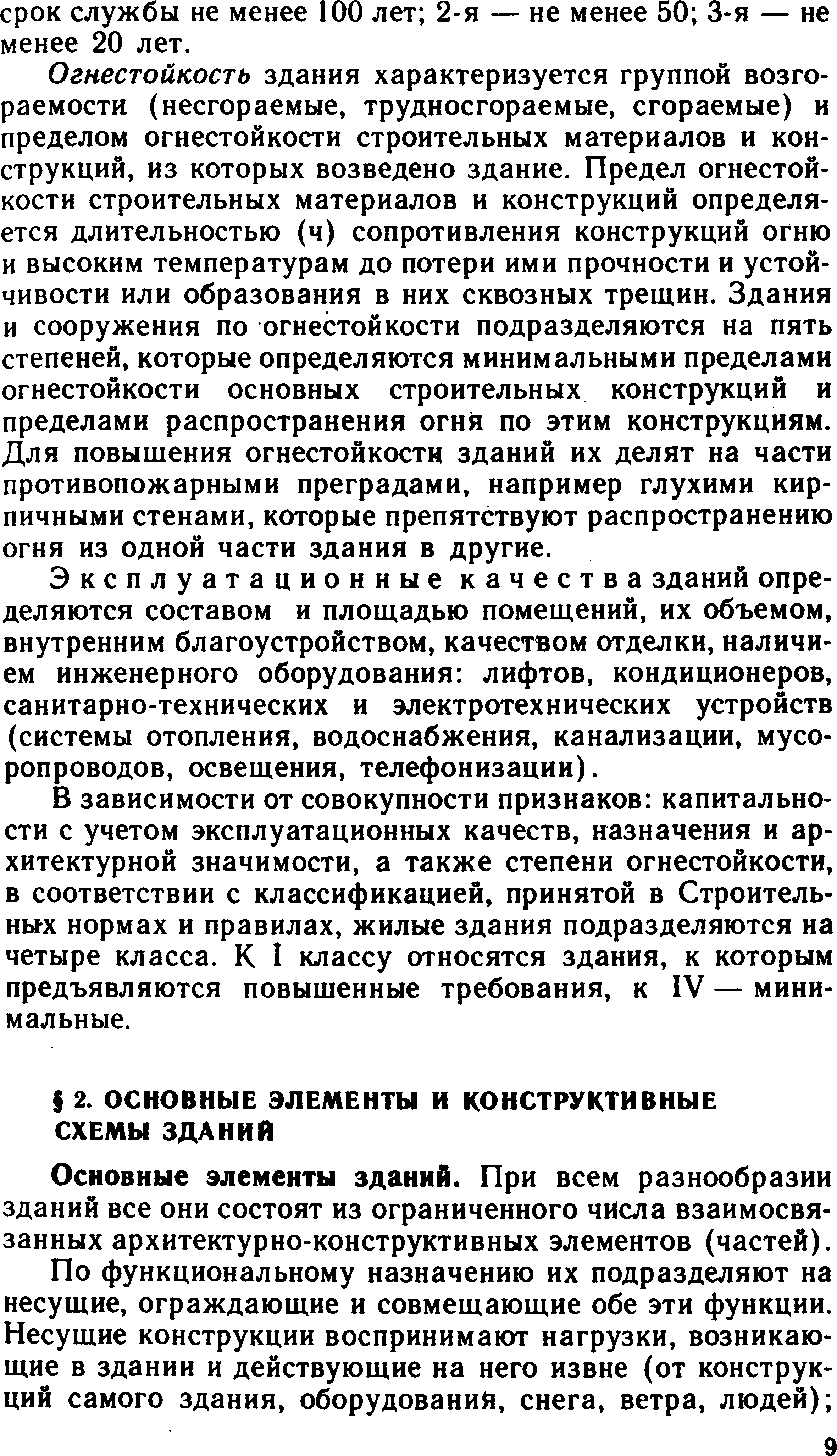 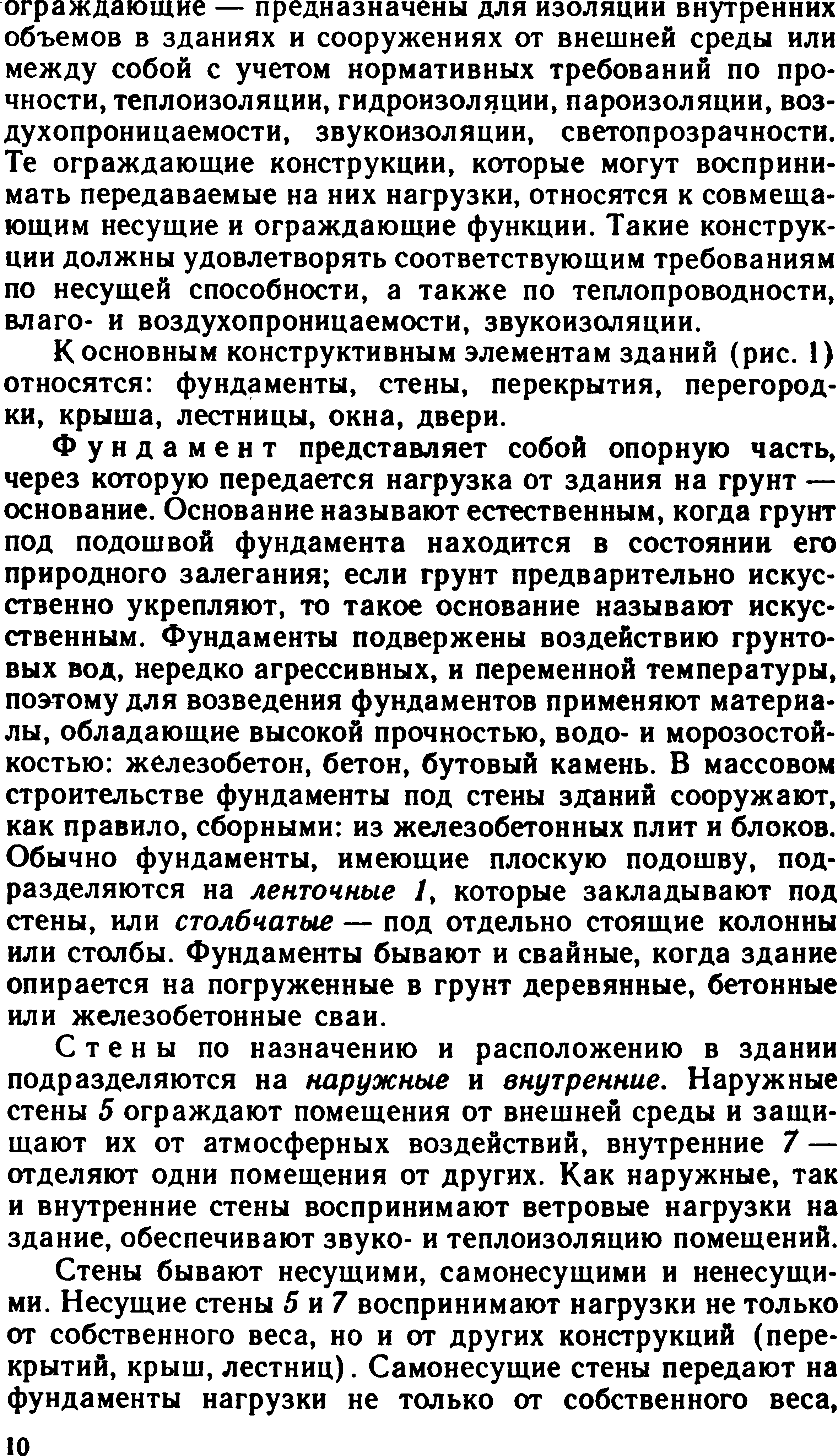 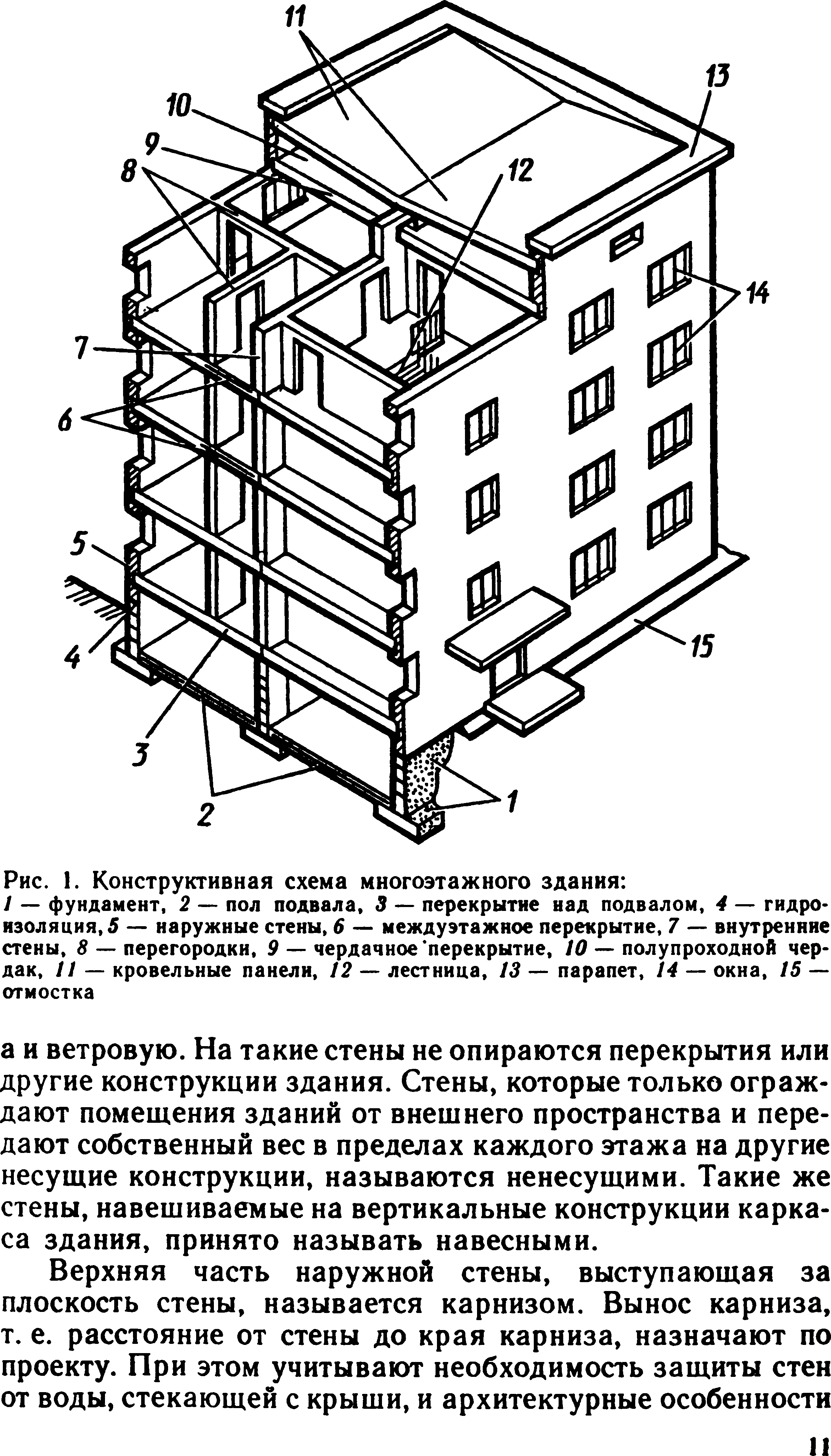 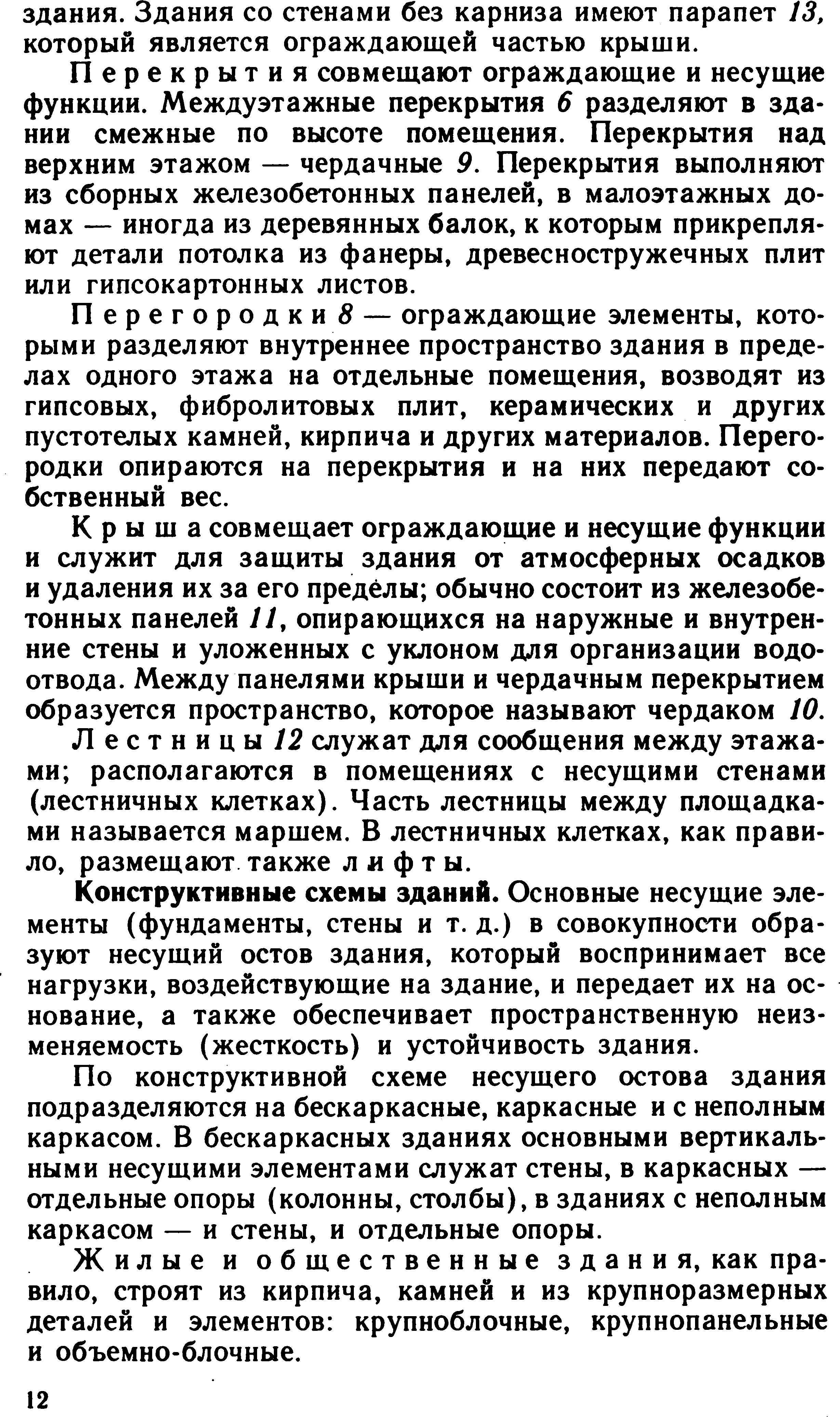 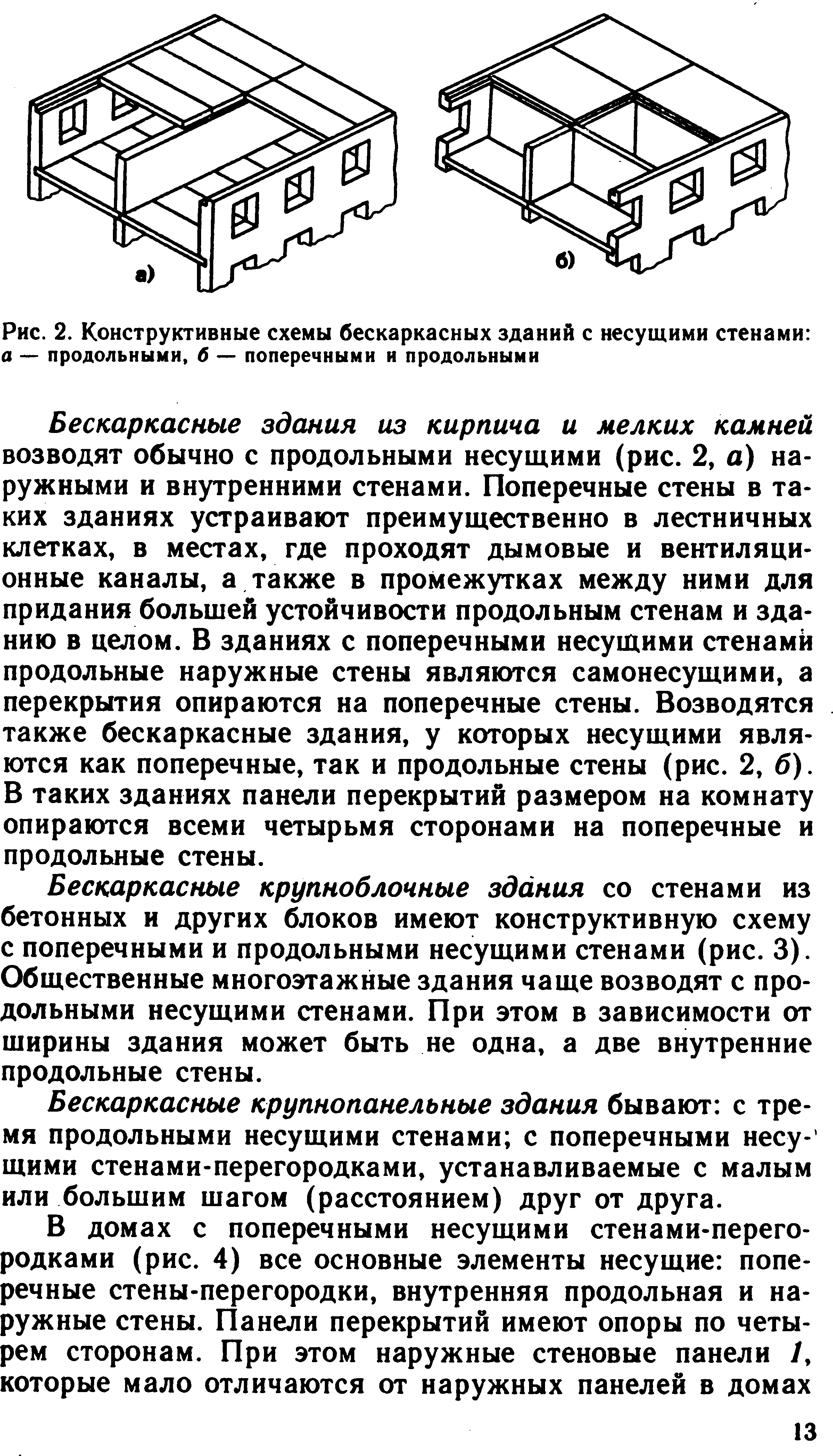 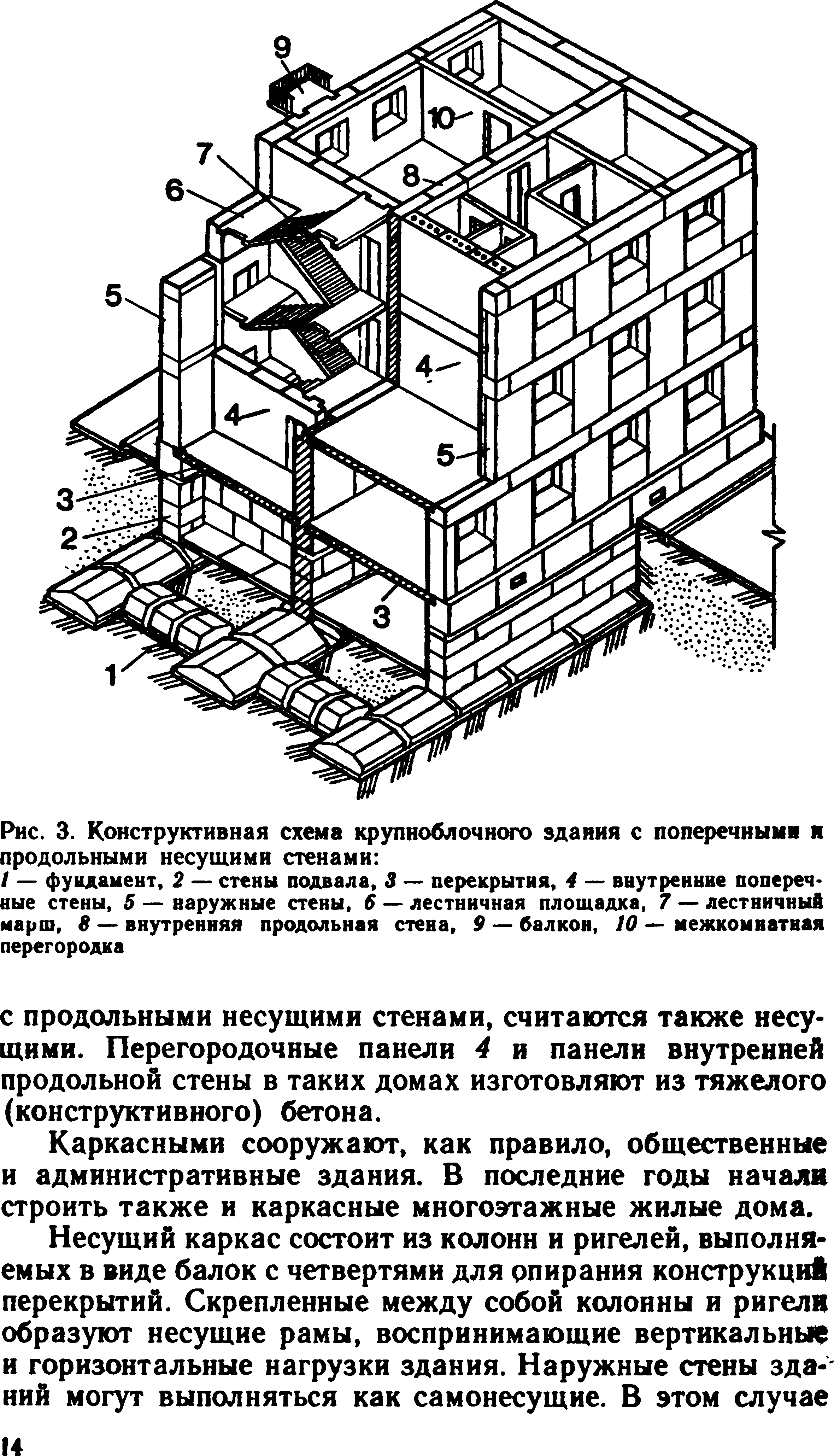 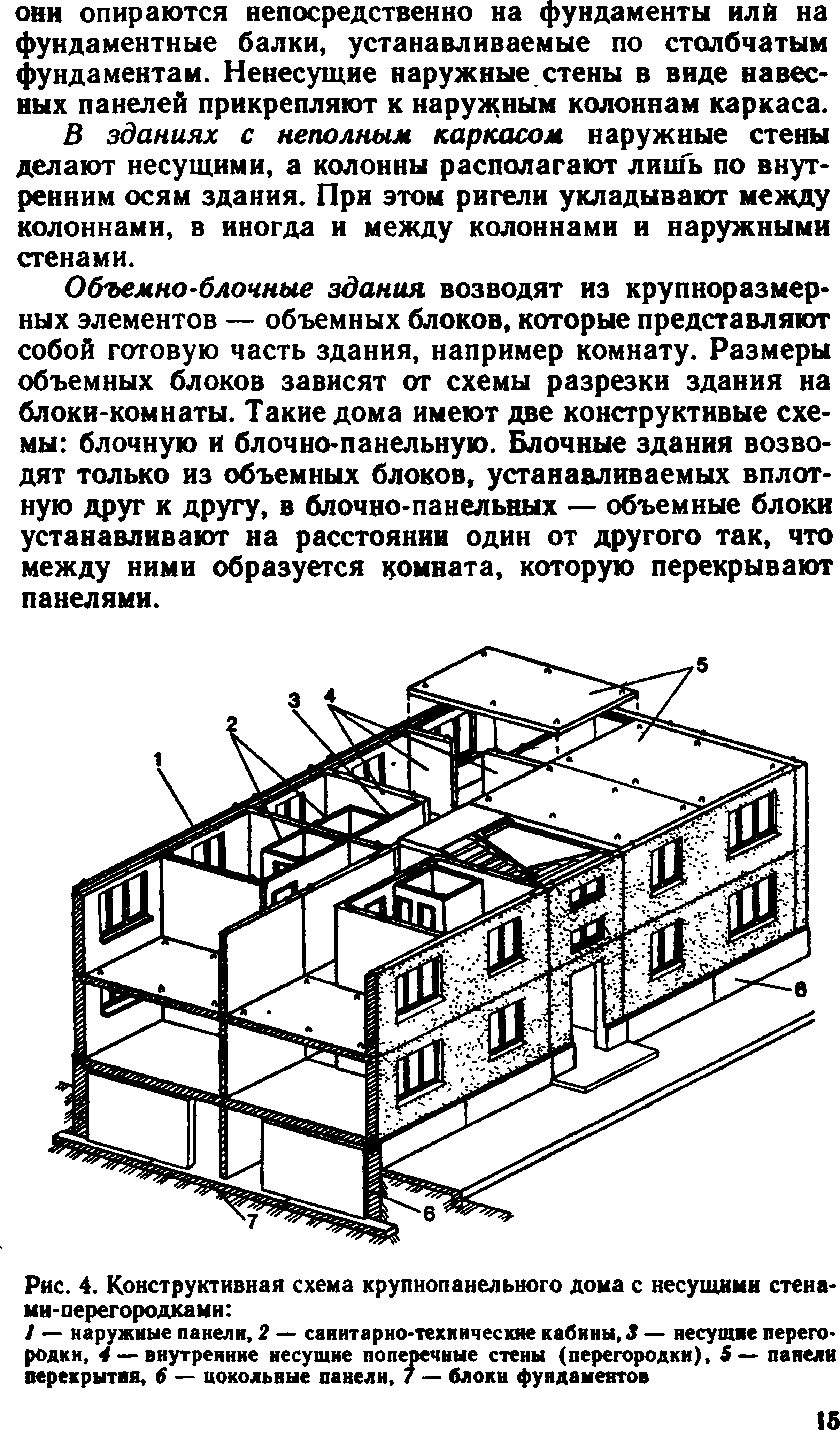 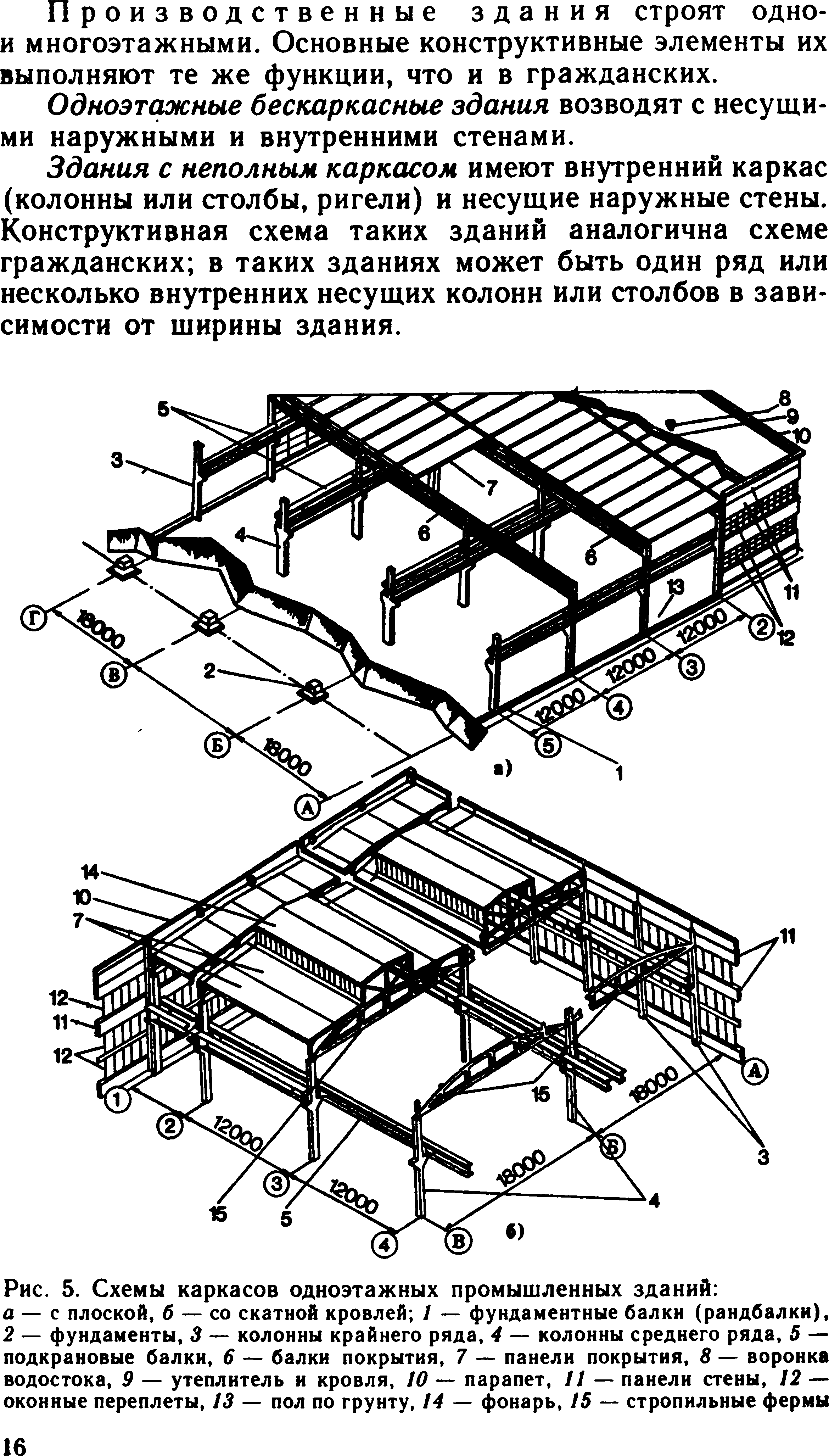 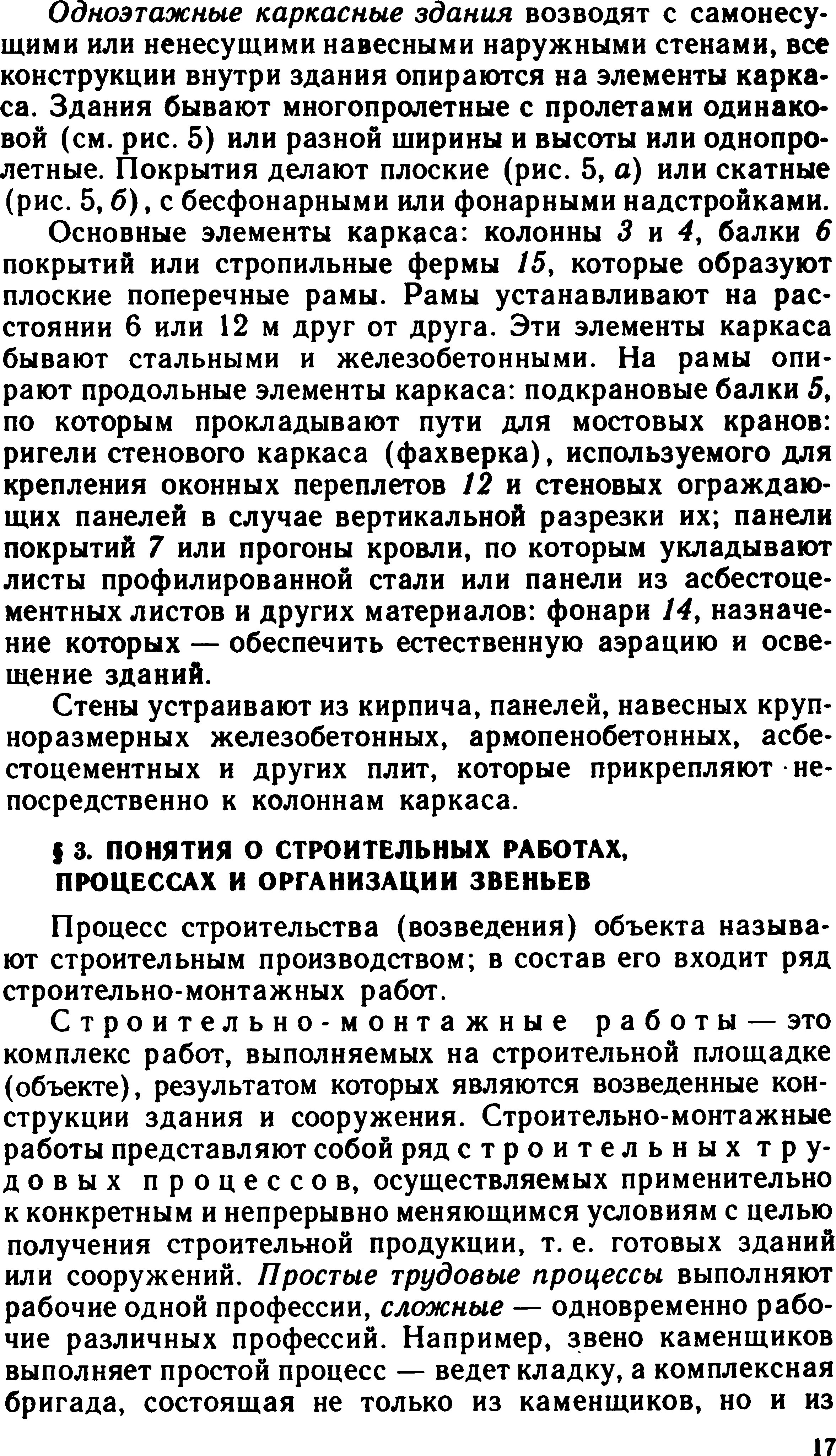 